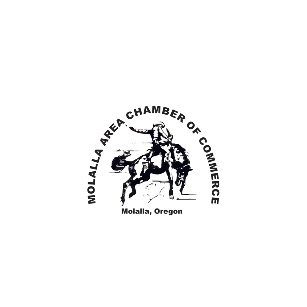          The Molalla Area Chamber of CommerceIn Partnership with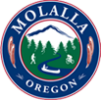      The City of Molalla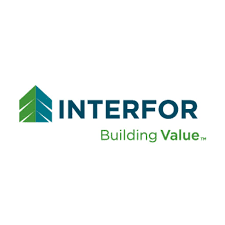 Our Platinum Sponsors                    Interfor                     Clinkscales Portable Toilets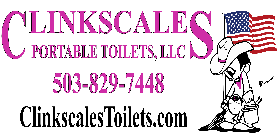 Present:THE “SMALL TOWN U.S.A.” 2023 Giant Street Parade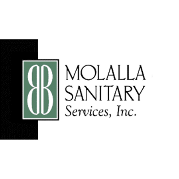                                                         B & B Leasing as our Gold Sponsor                  Molalla Communications   &   BST Realty as our Silver Sponsors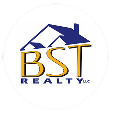 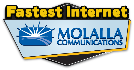 Entry Form Packet503-829-6941Macc97038@gmail.comParade InformationThe rules and regulations are designed with safety issues in mind.  Alcohol, other intoxicants, and drugs are not allowed in any staging area or in the parade.  Anyone giving the resemblance of being under the influence of narcotics or intoxicants will be asked to leave and will forfeit all entry fees and/or prizes.  The Molalla Area Chamber of Commerce reserves the right to refuse entries that do not meet the specifications as set forth in the rules and regulations.Entries violating the rules and regulations are subject to removal from the Parade by any Law Enforcement Officer, Fire Department Personnel or Parade Official and/or disqualification of participation in future parades.Standard Entry Close June 23          Late entry after June 23rd will be $10 higher.No entries will be accepted after June 27th.A single entry may consist of no more than one (1) power unit.Return the initialed rules & regulations with the application.2023 Parade Route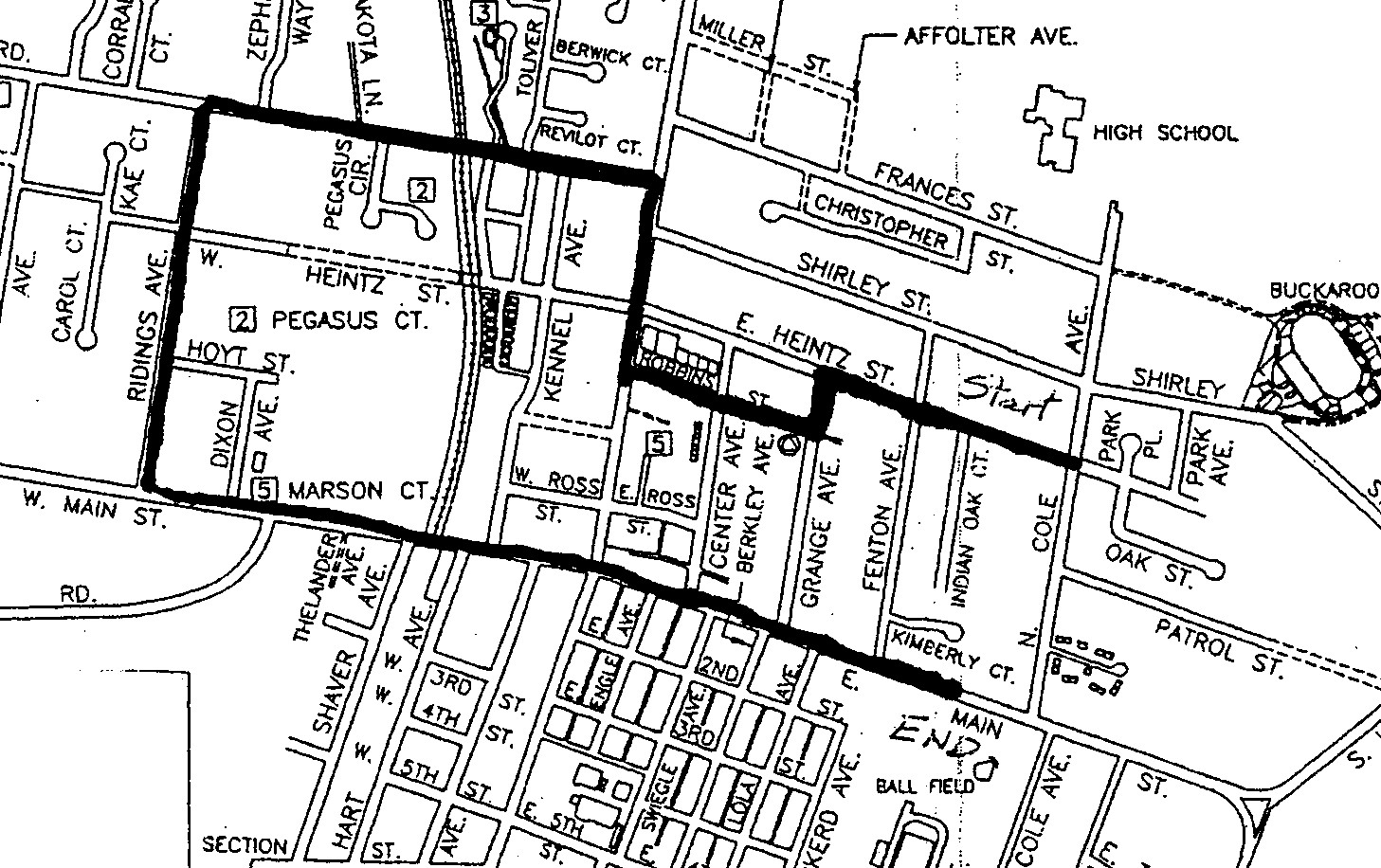 Theme:  Small Town U.S.A.Commercial  $85.00      Community/Family/Church  $50.00      Auto Clubs  $30.00      Equestrian  $25.00Support Vehicles added to the main float will be $15.00 each and only one may be added.Please check ONE entry in ONE category that most describes your entry.± Indicates non-judged category.Automobiles, Pickups - Proof of Insurance Needed (Upload at end of application) Auto clubs will be charged $30.00 for the group and $10 for each additional vehicle. Vintage Car to 1955           Classic Car 1956-1979       Rat Rod       Auto Clubs # of vehicles  Vintage Pickup to 1955     Classic Pickup 1956-1979     Rat Rod PickupNovelty/Miscellaneous Motorcycle/ATV ±      Boats/Jet ski ±      Golf Carts ±           Custom/Novelty      Hobby/Personal Tractor  Military Vehicle ±       Dignitaries ±         Royalty (Auto) ±   Bicycles ±                 Trucks/Heavy Equipment/Specialty Rigs    Proof of Insurance Needed (Upload at end of application) 18 Wheeler/Heavy Equipment/Specialty Rig	        Public Service Vehicles         Commercial Tractor    Equestrian Royalty      Costume      Western	     Youth      Horse Drawn ±      Posse/Saddle Clubs/Drill Team ±Age limitations:  The Equestrian Youth Categories are for youth 16 & under.  ALL EXCEPTIONS MUST BE APPROVED.  Youth must be accompanied by an adult.  Youth under age 10 must be led by an adult.Posse/Saddle Clubs:  An organized posse or saddle club.Drill Team:  Group of riders who perform choreographed routines.Horse Drawn:  Any equestrian unit pulled by a horse or a team of horses.Floats Commercial		 Community/Family              ChurchBand/Marching/Drill/Cheer Dance Teams/Drill Teams & Cheer         Bands ±         Military/Drill Teams ±         Walking Units ±Release of LiabilityI desire to voluntarily participate in the 4th of July Molalla Giant Street Parade (the “Parade”) upon my own initiative, risk and responsibility.  In consideration for permitting me to participate in the Parade, I hereby release and forever discharge the Molalla Area Chamber of Commerce, Sponsors, the Molalla Buckeroo Association, the City of Molalla, their officers, agents, their individual and business members, their successors and assigns (collectively the “Released Parties), acting officially or otherwise, from any and all claims, demands, actions or causes of action (a “Claim”), on account of my death, injury of loss of any sort, or on account of the death or injury to any family member or any animal owned by me which may occur as a result of or arise from my participation in or preparation for the parade, regardless of how arising, including any such Claim resulting from the negligence of a Released Party.This release also includes any Claim for damage or loss of any vehicle, trailer, horse or float owned, managed, or operated by me and includes any preparation for the Parade, any movement to, from, or during the Parade.I further represent that any vehicle, trailer or float that I enter and/or operate in the Parade is safe with no known mechanical or safety defects, for which I will inspect.  I will not operate, nor will I allow the operation of any vehicle, trailer or float owned or operated by me in an unsafe or reckless manner.If my entry includes animals, I agree the animal(s) will be kept under control at all times, before, during and after the Parade.  I am aware that any animal(s) can be removed from the Parade by any Fire Department Representative, Parade Official, or Public Safety Officer for any reason, including if the animal is deemed to be out of control or a danger to any other participant and/or spectator.I further represent that I will defend, indemnify and hold harmless the Released Parties, acting officially or otherwise, from all Claims, demands, actions or causes of action which may arise or result from or out of my/our participation for Parade activities, including but not limited to, Claims from any person who rides in or on or around my vehicle, trailer, horse and/or float.  This release is binding on my heirs, successors, assigns, executors, administrators and personal representatives.I have read and understood the above Agreement and agree to abide by the terms set forth.Rules and RegulationsPlease initial beside each of these rules, even if you think they do not apply to you.  These must be returned with your application form.Application:  Filled out completely.  One category is chosen.  Liability Release is signed.Insurance:  Proof of Insurance is included for truck and autos.Drivers:  All towing vehicles, autos, trucks or equipment will be operated by a licensed adult +21.Entry Check in:  Entry Number will be displayed.  Attendance:  All parade entries must be attended at ALL times. Participants:  Participants may not get on or off floats, horses, tractors or other conveyances for the entire parade    drivers must remain in vehicle they are driving.NO stopping to perform:  All entries must stay within 30 feet of each other.  Entries must be moving forward, motion must be maintained. Searches:  All entries are subject to searches within reason by the Molalla Police or other Law Enforcement Agency.Fireworks/poppers:  No fireworks or poppers are allowed.Firearms or projectile weapons:  No firearms or projectile weapons of any type real or “play” (including water, nerf or air soft guns are allowed.  The only exceptions will be firearms carried by a recognized miliary honor guard or active, recognized U.S. Military personnel with a special permit issued by the Molalla Police Department.No Flammables:  Entries may not emit any flame or flammable substances.Tractors/Mowers:  Any unit equipped with a mower deck must have the deck locked in place and blade disengaged.ATV & Motorcycle Limitations:  Operator/driver must be a legally licensed driver or person over age 16 with proof of   training in an accredited ATV course. Helmets must be worn at all times.Motorized “toy” vehicles operated by children age 15 and under must be equipped with a remote control power kill switch.  An accompanying parent must be in physical control of said remote at all times.  Proof of the kill switch and workability must be demonstrated the morning of the 4th or the entry will not be allowed to proceed in the parade.  Entry must be able to travel the entire parade route and maintain a speed up to 3 miles pe hour.No excessive speed:  At no time may there be a display of excessive speed or power by any motor vehicle.Dogs:  Dogs must be kept on a leash at all times and under the control of their handler.  Those not under control are subject to removal.Business Name:  Contact Name:  Mailing Address:  City, State, Zip:  Phone Number:   Email Address:  Signature:  I acknowledge the receipt of the attached rules and regulations and agree to comply.Signature (Typed name is your electronic signature)				DateMake checks payable to:Molalla Area Chamber of Commerce109 E. Main St. / PO Box 472Molalla, OR 97038503-829-6941macc97038@gmail.comApplication will be processed after receipt of completed applications, proof of insurance and receipt of payment.Payments may be mailed, dropped off or paid on our website.Link to pay online:   https://www.molallachamber.com/chamber-storeI paid my entry fee on:                     Payment Method:    Arrival & Exit/Departure InstructionsYOU MUST HAVE YOUR ENTRY NUMBER DISPLAYED.Check in with your Entry Number.  (Replacements are $5.00 at the check in location)CHECK IN:  Begins at 6:30 am – Closes at 8:45 am(Entries wishing to be judged must arrive by 8:00 am)at Bohlander field across from Buckeroo Grounds on Shirley St.ALL VEHICLES, TRAILERS, ETC. NOT IN THE PARADE MUST BE PARKED IN THE HIGH SCHOOL PARKING LOT.Participants may be dropped off at the gate on Shirley Street.You will be directed to line up in the lane for your entry type.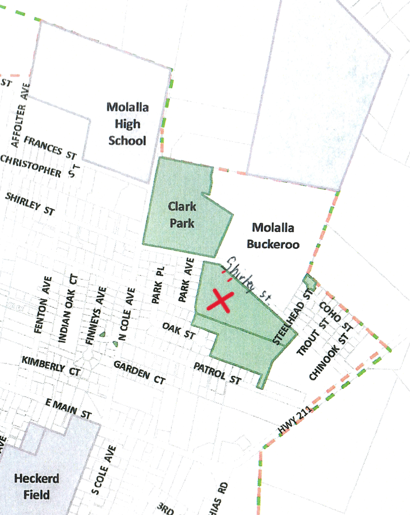 DEPARTUREThe Parade ends on Main St. as you approach the grass parking lot of Heckard Field just before Cole St.  You will not have access to Bohlander field after the parade, with the exception of equestrian entries.You may go back to the High School parking lot if needed.                LINE-UP INSTRUCTIONS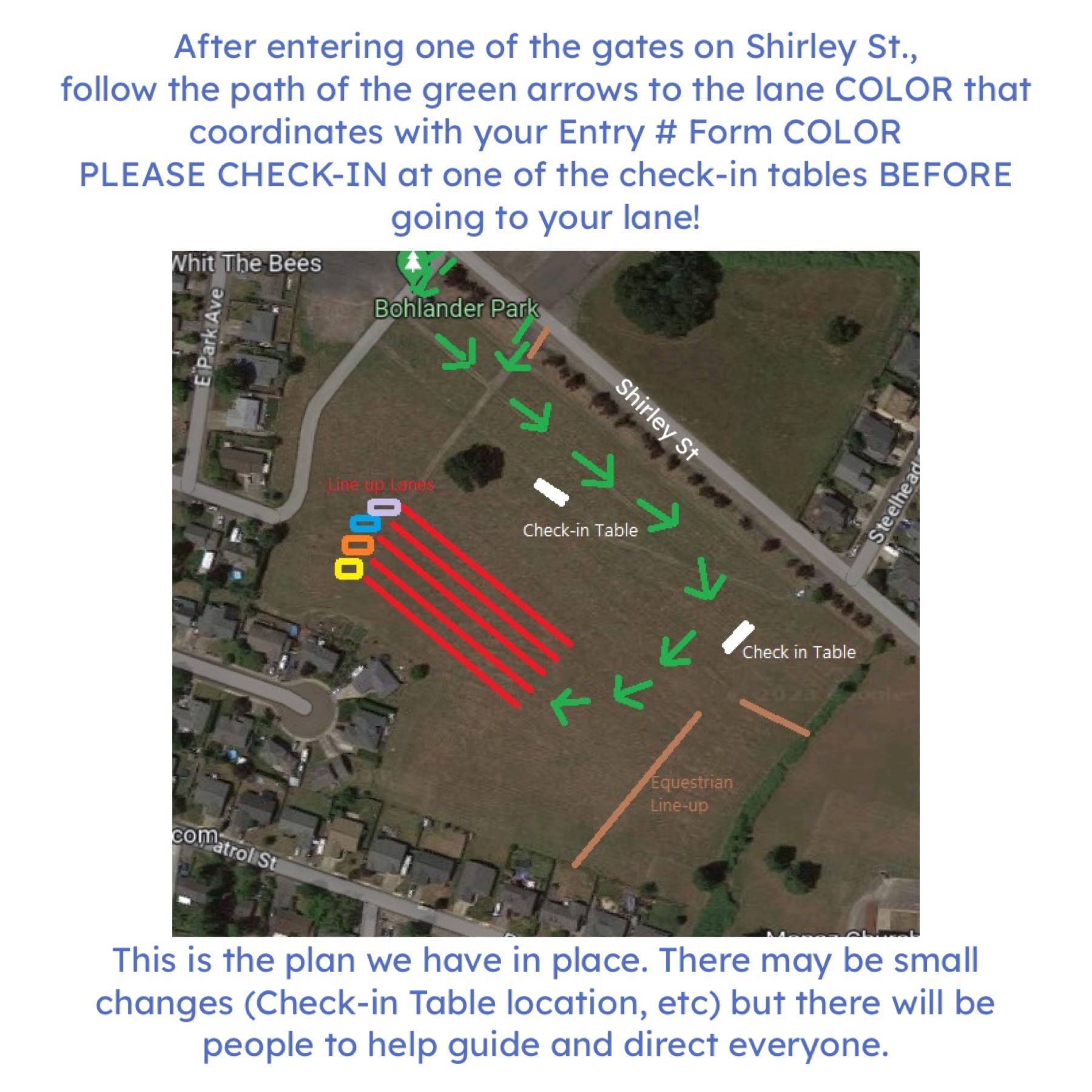                      Proof of Insurance                   Commercial:  Upload Certificate of Insurance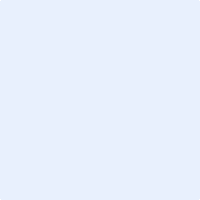                     Car or Truck:  Upload Insurance CardPrinted Name                                 DateSignature (Typed name is your electronic signature)             Date Parent or Guardian of minor Date